        1Q: Three Stripes up/ Three Stripes down a Star and a Wreath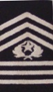                  A: Cadet/ Command Sergeant Major (C/CSM)  2Q: Two Diamonds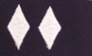                   A: Cadet/ Lieutenant Colonel (C/LTC)         3Q: Three Stripes up/ Three Stripes down and a Star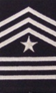                    A: Cadet/ Sergeant Major (C/SGM)   4Q: Two Disks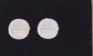                     A: Cadet/ First Lieutenant (C/1LT)           5Q: Three Stripes up/ Three Stripes down and a Diamond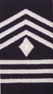                     A: Cadet/ First Sergeant (C/1SG)          6Q: Three Stripes up/ Three Stripes down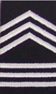                     A: Cadet/ Master Sergeant (C/MSG)     7Q: One Disk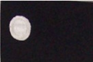                       A: Cadet/ Second Lieutenant (C/2LT)           8Q: One Stripe up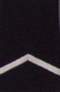                       A: Cadet/ Private (C/PVT)             9Q: Three Stripes up/ Two Stripes down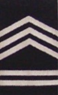                        A: Cadet/ Sergeant First Class (C/SFC)     10Q: Three Diamonds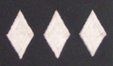                         A: Cadet/ Colonel (C/COL)               11Q: Three Stripes up/ One Stripe down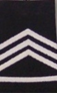                         A: Cadet/ Staff Sergeant (C/SSG)    12Q: Three Discs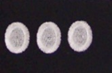                         A: Cadet/ Captain (C/CPT)    13Q: One Diamond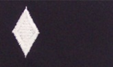                         A: Cadet/ Major (C/MAJ)               14Q: Three Stripes up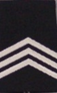                         A: Cadet/ Sergeant (C/SGT)            15Q: Two Stripes up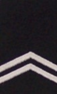                      A: Cadet/ Corporal (C/CPL)            16Q: One Stripe up/ One Stripe down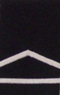                       A: Cadet Private First Class (C/PFC)17Q: What color t-shirt is worn with the class A or B uniform? 		A: White18Q: Senior Army Instructor (SAI) JHHS  		A: LTC Burton19Q: What color t-shirt is worn with the ACU uniform? 		A: Sand/Tan20Q: What color socks are worn with the class A or B uniform? 		A: Black21Q: What type of shirt is worn under the Army blue coat?  		A: AG 51022Q: The black necktie/ neck tab is optional when wearing what type of uniform? A: Class B short sleeve	23Q: Director of Army Instruction (DAI) MISD  		A: LTC Jochum24Q: What uniform is worn during ceremonies and social functions? 		A: Class A or B25Q: What uniform is worn at summer camps and for participation on special teams?   	A: ACU26Q: What insignia do cadet officers wear on the beret?  		A: Grade or Rank27Q: What insignia do enlisted cadets wear on the beret?  		A: ROTC Insignia28Q: Who are the Army Instructors (AIs) at JHHS:A:  SFC Tubbs & SFC Bazan29Q: How is the insignia grade (or rank) worn on the beret?A: Centered on the flash30Q: Where is the Honor Unit insignia worn?A: Males- ¼ of an inch about the right pocket, centered		A: Females- ¼ 	of an inch above the nameplate centered on the right side31Q: How are ribbons positioned on the class a uniform?A: Males- 1/8 of an inch above the left pocket, centered	A: Females- 1-2 inches above the top button centered on the left side.	32Q: Can a male cadet wear earrings in uniform?  		A: No33Q: What color nails must females wear while in uniform?A: Neutral, Natural, Clear, or White French Tip34Q: How often must a uniform is worn by cadets?  		A: Once a week35Q: What size earrings can female cadets wear in uniform?  	A: Cannot exceed ¼ of an inch in diameter, Spherical, Gold, Silver, and Pearl36Q: How should the name plate be worn on the uniform?A: Males- Centered on the right pocket above the button		A: Females- 1 – 2 inches above the top button centered on the right side.	37Q: What regulation covers the wear of the uniform?  A: AR 670-1 & CCR 145-238Q: How are shoulder board ranks worn?A: Officers- Narrow end towards the collar and flat end towards the shoulder		A: Enlisted- Pointed chevron towards the collar		39Q: Are shoulder boards authorized for wear with the class B uniform?  		A: Yes40Q: What does ACU stand for? 		A: Army Combat Uniform41Q: What does ASU stand for? A: Army Service Uniform42Q: How is the Corp Insignia (Collar Brass) worn on the uniform?A: Males: 1 inch from the notch, centered and parallel with the collarA: Females: 5/8 of an inch from the notch centered and parallel with the collar	43Q: When was the Battalion formed?A: 2000 as an NDCC and 2001 when the Jaguar Battalion was finally recognized as a battalion.	44Q: What does the star on the battalion crest represent? 	A: The star represents excellence in both military and academic pursuits, as well as the Lone Star star45Q: What does the wreath on the battalion crest represent? 		A: The wreath represents excellence, which supports the star of excellence46Q: What does the motto “Justicia Honestas” mean? 	A: Justice, Honor, and Integrity.47Q: What does the Jaguar on the battalion crest stand for?A: School’s mascot as well as the Cadets fierce commitment towards the student body, school, unit, and community.48Q: What do the colors of the battalion crest stand for?  	A: Red, White, and Blue for the US Flag & Red and White for School Colors.	49Q: Marching Sequence:A:1. Fall in	2. Dress Right Dress	3. Ready Front	4. Present Arms	5. Order Arms	6. Left Face7. About Face		8. Forward March	9. Column Left10. Left Flank11. Right Flank12. Column Right13. Right Flank14. Left Flank15. Column Right16. Rear March17. Rear March18. Column Right19. Column Left20. Column Left21. Halt22. Left Face23. Fall Out